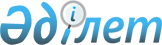 "2011-2013 жылдарға арналған аудандық бюджет туралы" Қордай аудандық мәслихатының 2010 жылғы 24 желтоқсандағы № 34-4 шешіміне өзгерістер енгізу туралы
					
			Күшін жойған
			
			
		
					Жамбыл облысы Қордай аудандық мәслихатының 2011 жылғы 20 мамырдағы N 37-5 Шешімі. Жамбыл облысы Қордай ауданының Әділет басқармасында 2011 жылғы 30 мамырда 6-5-125 нөмірімен тіркелді. Қолданылу мерзімінің аяқталуына байланысты күші жойылды (Жамбыл облыстық Әділет департаментінің 2013 жылғы 11 наурыздағы N 2-2-17/388 хаты)      Ескерту. Қолданылу мерзімінің аяқталуына байланысты күші жойылды (Жамбыл облыстық Әділет департаментінің 11.03.2013 № 2-2-17/388 хаты).

      РҚАО ескертпесі.

      Мәтінде авторлық орфография және пунктуация сақталған.



      Қазақстан Республикасының 2008 жылғы 4 желтоқсандағы Бюджет кодексінің 109-бабына, “Қазақстан Республикасындағы жергілікті мемлекеттік басқару және өзін-өзі басқару туралы” Қазақстан Республикасының 2001 жылғы 23 қаңтардағы Заңының 6-бабына сәйкес аудандық мәслихат ШЕШІМ ЕТТІ:



      1. «2011-2013 жылдарға арналған аудандық бюджет туралы» Қордай аудандық мәслихатының 2010 жылғы 24 желтоқсандағы № 34-4 шешіміне (Нормативтік құқықтық актілерді мемлекеттік тіркеу тізілімінде № 6-5-114 болып тіркелген, 2011 жылғы 15 қаңтарда № 9-10 аудандық “Қордай шамшырағы” - “Кордайский маяк” газетінде жарияланған) келесі өзгерістер енгізілсін:



      Аталған шешімнің 1 және 5-қосымшалары осы шешімнің 1 және 2 қосымшаларына сәйкес жаңа редакцияда мазмұндалсын.



      2. Осы шешім Әділет органдарында мемлекеттік тіркеуден өткен күннен бастап күшіне енеді және 2011 жылдың 1 қаңтарынан қолданысқа енгізіледі.

 

  2011 жылға арналған аудандық бюджет       (мың теңге)

 

  2011-2013 жылдарға арналған аудандық бюджеттен ауылдық округтерге бағдарламалар бойынша бөлінген қаражат көлемдерінің тізбесі      мың теңге

 

       кестенің жалғасы:

 

 
					© 2012. Қазақстан Республикасы Әділет министрлігінің «Қазақстан Республикасының Заңнама және құқықтық ақпарат институты» ШЖҚ РМК
				      Аудандық мәслихатАудандық мәслихат      сессиясының төрағасыхатшысы      М. АтшабаровТ. Сүгірбай

Қордай аудандық мәслихатының

2011 жылғы 20 мамырдағы 

№ 37-5 шешіміне 1 – қосымша Қордай аудандық мәслихатының

2010 жылғы 24 желтоқсандағы 

№ 34-4 шешіміне 1 – қосымша Санаты

 Санаты

 Санаты

 Санаты

 Санаты

 Санаты

 Санаты

 Санаты

 Санаты

 Санаты

 Санаты

 Санаты

 Санаты

 Санаты

 Санаты

 Сомасы

 Сыныбы

 Сыныбы

 Сыныбы

 Сыныбы

 Сыныбы

 Сыныбы

 Сыныбы

 Сыныбы

 Сыныбы

 Сыныбы

 Сыныбы

 Сыныбы

 Сыныбы

 Сомасы

 Ішкі сыныбы

 Ішкі сыныбы

 Ішкі сыныбы

 Ішкі сыныбы

 Ішкі сыныбы

 Ішкі сыныбы

 Ішкі сыныбы

 Ішкі сыныбы

 Ішкі сыныбы

 Атауы

 Атауы

 Атауы

 Атауы

 1

 1

 2

 2

 2

 2

 3

 3

 3

 3

 3

 4

 4

 4

 4

 5

 1. КІРІСТЕР

 1. КІРІСТЕР

 1. КІРІСТЕР

 1. КІРІСТЕР

 7584736

 1

 1

 САЛЫҚТЫҚ ТҮСІМДЕР

 САЛЫҚТЫҚ ТҮСІМДЕР

 САЛЫҚТЫҚ ТҮСІМДЕР

 САЛЫҚТЫҚ ТҮСІМДЕР

 1062311

 01

 01

 01

 01

 Табыс салығы

 Табыс салығы

 Табыс салығы

 Табыс салығы

 128573

 2

 2

 2

 2

 2

 Жеке табыс салығы

 Жеке табыс салығы

 Жеке табыс салығы

 Жеке табыс салығы

 128573

 03

 03

 03

 03

 Әлеуметтік салық

 Әлеуметтік салық

 Әлеуметтік салық

 Әлеуметтік салық

 96755

 1

 1

 1

 1

 1

 Әлеуметтік салық

 Әлеуметтік салық

 Әлеуметтік салық

 Әлеуметтік салық

 96755

 04

 04

 04

 04

 Меншікке салынатын салықтар

 Меншікке салынатын салықтар

 Меншікке салынатын салықтар

 Меншікке салынатын салықтар

 780465

 1

 1

 1

 1

 1

 Мүлікке салынатын салықтар

 Мүлікке салынатын салықтар

 Мүлікке салынатын салықтар

 Мүлікке салынатын салықтар

 647594

 3

 3

 3

 3

 3

 Жер салығы

 Жер салығы

 Жер салығы

 Жер салығы

 16030

 4

 4

 4

 4

 4

 Көлік құралдарына салынатын салық

 Көлік құралдарына салынатын салық

 Көлік құралдарына салынатын салық

 Көлік құралдарына салынатын салық

 108042

 5

 5

 5

 5

 5

 Бірыңғай жер салығы

 Бірыңғай жер салығы

 Бірыңғай жер салығы

 Бірыңғай жер салығы

 8799

 05

 05

 05

 05

 Тауарларға, жұмыстарға және қызметтерге салынатын ішкі салықтар

 Тауарларға, жұмыстарға және қызметтерге салынатын ішкі салықтар

 Тауарларға, жұмыстарға және қызметтерге салынатын ішкі салықтар

 Тауарларға, жұмыстарға және қызметтерге салынатын ішкі салықтар

 41421

 2

 2

 2

 2

 2

 Акциздер

 Акциздер

 Акциздер

 Акциздер

 21702

 3

 3

 3

 3

 3

 Табиғи және басқа да ресурстарды пайдаланғаны үшін түсетін түсімдер

 Табиғи және басқа да ресурстарды пайдаланғаны үшін түсетін түсімдер

 Табиғи және басқа да ресурстарды пайдаланғаны үшін түсетін түсімдер

 Табиғи және басқа да ресурстарды пайдаланғаны үшін түсетін түсімдер

 5095

 4

 4

 4

 4

 4

 Кәсіпкерлік және кәсіби қызметті жүргізгені үшін алынатын алымдар

 Кәсіпкерлік және кәсіби қызметті жүргізгені үшін алынатын алымдар

 Кәсіпкерлік және кәсіби қызметті жүргізгені үшін алынатын алымдар

 Кәсіпкерлік және кәсіби қызметті жүргізгені үшін алынатын алымдар

 12159

 5

 5

 5

 5

 5

 Тіркелген салық

 Тіркелген салық

 Тіркелген салық

 Тіркелген салық

 2465

 08

 08

 08

 08

 Заңдық мәнді іс-әрекеттерді жасағаны және (немесе) оған уәкілеттігі бар мемлекеттік органдар немесе лауазымды адамдар құжаттар бергені үшін алынатын міндетті төлемдер

 Заңдық мәнді іс-әрекеттерді жасағаны және (немесе) оған уәкілеттігі бар мемлекеттік органдар немесе лауазымды адамдар құжаттар бергені үшін алынатын міндетті төлемдер

 Заңдық мәнді іс-әрекеттерді жасағаны және (немесе) оған уәкілеттігі бар мемлекеттік органдар немесе лауазымды адамдар құжаттар бергені үшін алынатын міндетті төлемдер

 Заңдық мәнді іс-әрекеттерді жасағаны және (немесе) оған уәкілеттігі бар мемлекеттік органдар немесе лауазымды адамдар құжаттар бергені үшін алынатын міндетті төлемдер

 15097

 1

 1

 1

 1

 1

 Мемлекеттік баж

 Мемлекеттік баж

 Мемлекеттік баж

 Мемлекеттік баж

 15097

 2

 2

 САЛЫҚТЫҚ ЕМЕС ТҮСІМДЕР 

 САЛЫҚТЫҚ ЕМЕС ТҮСІМДЕР 

 САЛЫҚТЫҚ ЕМЕС ТҮСІМДЕР 

 САЛЫҚТЫҚ ЕМЕС ТҮСІМДЕР 

 104582

 01

 01

 01

 01

 Мемлекет меншіктен түсетін кірістер

 Мемлекет меншіктен түсетін кірістер

 Мемлекет меншіктен түсетін кірістер

 Мемлекет меншіктен түсетін кірістер

 331

 1

 1

 1

 1

 1

 Мемлекеттік кәсіпорындардың таза кірісі бөлігінің түсімдері

 Мемлекеттік кәсіпорындардың таза кірісі бөлігінің түсімдері

 Мемлекеттік кәсіпорындардың таза кірісі бөлігінің түсімдері

 Мемлекеттік кәсіпорындардың таза кірісі бөлігінің түсімдері

 24

 5

 5

 5

 5

 5

 Мемлекет меншігіндегі мүлікті жалға беруден түсетін кірістер

 Мемлекет меншігіндегі мүлікті жалға беруден түсетін кірістер

 Мемлекет меншігіндегі мүлікті жалға беруден түсетін кірістер

 Мемлекет меншігіндегі мүлікті жалға беруден түсетін кірістер

 307

 04

 04

 04

 04

 Мемлекеттік бюджеттен қаржыландырылатын, сондай-ақ Қазақстан Республикасы Ұлттық Банкінің бюджетінен (шығыстар сметасынан) ұсталатын және қаржыландырылатын мемлекеттік мекемелер салатын айыппұлдар, өсімпұлдар, санкциялар, өндіріп алулар

 Мемлекеттік бюджеттен қаржыландырылатын, сондай-ақ Қазақстан Республикасы Ұлттық Банкінің бюджетінен (шығыстар сметасынан) ұсталатын және қаржыландырылатын мемлекеттік мекемелер салатын айыппұлдар, өсімпұлдар, санкциялар, өндіріп алулар

 Мемлекеттік бюджеттен қаржыландырылатын, сондай-ақ Қазақстан Республикасы Ұлттық Банкінің бюджетінен (шығыстар сметасынан) ұсталатын және қаржыландырылатын мемлекеттік мекемелер салатын айыппұлдар, өсімпұлдар, санкциялар, өндіріп алулар

 Мемлекеттік бюджеттен қаржыландырылатын, сондай-ақ Қазақстан Республикасы Ұлттық Банкінің бюджетінен (шығыстар сметасынан) ұсталатын және қаржыландырылатын мемлекеттік мекемелер салатын айыппұлдар, өсімпұлдар, санкциялар, өндіріп алулар

 52977

 1

 1

 1

 1

 1

 Мұнай секторы ұйымдарынан түсетін түсімдерді қоспағанда, мемлекеттік бюджеттен қаржыландырылатын, сондай-ақ Қазақстан Республикасы Ұлттық Банкінің бюджетінен (шығыстар сметасынан) ұсталатын және қаржыландырылатын мемлекеттік мекемелер салатын айыппұлдар, өсімпұлдар, санкциялар, өндіріп алулар

 Мұнай секторы ұйымдарынан түсетін түсімдерді қоспағанда, мемлекеттік бюджеттен қаржыландырылатын, сондай-ақ Қазақстан Республикасы Ұлттық Банкінің бюджетінен (шығыстар сметасынан) ұсталатын және қаржыландырылатын мемлекеттік мекемелер салатын айыппұлдар, өсімпұлдар, санкциялар, өндіріп алулар

 Мұнай секторы ұйымдарынан түсетін түсімдерді қоспағанда, мемлекеттік бюджеттен қаржыландырылатын, сондай-ақ Қазақстан Республикасы Ұлттық Банкінің бюджетінен (шығыстар сметасынан) ұсталатын және қаржыландырылатын мемлекеттік мекемелер салатын айыппұлдар, өсімпұлдар, санкциялар, өндіріп алулар

 Мұнай секторы ұйымдарынан түсетін түсімдерді қоспағанда, мемлекеттік бюджеттен қаржыландырылатын, сондай-ақ Қазақстан Республикасы Ұлттық Банкінің бюджетінен (шығыстар сметасынан) ұсталатын және қаржыландырылатын мемлекеттік мекемелер салатын айыппұлдар, өсімпұлдар, санкциялар, өндіріп алулар

 52977

 06

 06

 06

 06

 Басқа да салықтық емес түсiмдер

 Басқа да салықтық емес түсiмдер

 Басқа да салықтық емес түсiмдер

 Басқа да салықтық емес түсiмдер

 51274

 1

 1

 1

 1

 1

 Басқа да салықтық емес түсiмдер

 Басқа да салықтық емес түсiмдер

 Басқа да салықтық емес түсiмдер

 Басқа да салықтық емес түсiмдер

 51274

 3

 3

 НЕГІЗГІ КАПИТАЛДЫ САТУДАН ТҮСЕТІН ТҮСІМДЕР 

 НЕГІЗГІ КАПИТАЛДЫ САТУДАН ТҮСЕТІН ТҮСІМДЕР 

 НЕГІЗГІ КАПИТАЛДЫ САТУДАН ТҮСЕТІН ТҮСІМДЕР 

 НЕГІЗГІ КАПИТАЛДЫ САТУДАН ТҮСЕТІН ТҮСІМДЕР 

 48033

 01

 01

 01

 01

 Мемлекеттік мекемелерге бекітілген мемлекеттік мүлікті сату

 Мемлекеттік мекемелерге бекітілген мемлекеттік мүлікті сату

 Мемлекеттік мекемелерге бекітілген мемлекеттік мүлікті сату

 Мемлекеттік мекемелерге бекітілген мемлекеттік мүлікті сату

 33

 1

 1

 1

 1

 1

 Мемлекеттік мекемелерге бекітілген мемлекеттік мүлікті сату

 Мемлекеттік мекемелерге бекітілген мемлекеттік мүлікті сату

 Мемлекеттік мекемелерге бекітілген мемлекеттік мүлікті сату

 Мемлекеттік мекемелерге бекітілген мемлекеттік мүлікті сату

 33

 03

 03

 03

 03

 Жердi және материалдық емес активтердi сату

 Жердi және материалдық емес активтердi сату

 Жердi және материалдық емес активтердi сату

 Жердi және материалдық емес активтердi сату

 48000

 1

 1

 1

 1

 1

 Жер учаскелерін сатудан түсетін түсімдер

 Жер учаскелерін сатудан түсетін түсімдер

 Жер учаскелерін сатудан түсетін түсімдер

 Жер учаскелерін сатудан түсетін түсімдер

 45000

 2

 2

 2

 2

 2

 Жер учаскелерін жалдау құқығын сатқаны үшін төлем

 Жер учаскелерін жалдау құқығын сатқаны үшін төлем

 Жер учаскелерін жалдау құқығын сатқаны үшін төлем

 Жер учаскелерін жалдау құқығын сатқаны үшін төлем

 3000

 4

 4

 ТРАНСФЕРТТЕР ТҮСІМІ 

 ТРАНСФЕРТТЕР ТҮСІМІ 

 ТРАНСФЕРТТЕР ТҮСІМІ 

 ТРАНСФЕРТТЕР ТҮСІМІ 

 6369810

 02

 02

 02

 02

 Мемлекеттiк басқарудың жоғары тұрған органдарынан түсетiн трансферттер

 Мемлекеттiк басқарудың жоғары тұрған органдарынан түсетiн трансферттер

 Мемлекеттiк басқарудың жоғары тұрған органдарынан түсетiн трансферттер

 Мемлекеттiк басқарудың жоғары тұрған органдарынан түсетiн трансферттер

 6369810

 2

 2

 2

 2

 2

 Облыстық бюджеттен түсетiн трансферттер

 Облыстық бюджеттен түсетiн трансферттер

 Облыстық бюджеттен түсетiн трансферттер

 Облыстық бюджеттен түсетiн трансферттер

 6369810

 Функционалдық топ 

Бюджеттік бағдарламалардың әкімшісі

Бағдарлама

Атауы

 Функционалдық топ 

Бюджеттік бағдарламалардың әкімшісі

Бағдарлама

Атауы

 Функционалдық топ 

Бюджеттік бағдарламалардың әкімшісі

Бағдарлама

Атауы

 Функционалдық топ 

Бюджеттік бағдарламалардың әкімшісі

Бағдарлама

Атауы

 Функционалдық топ 

Бюджеттік бағдарламалардың әкімшісі

Бағдарлама

Атауы

 Функционалдық топ 

Бюджеттік бағдарламалардың әкімшісі

Бағдарлама

Атауы

 Функционалдық топ 

Бюджеттік бағдарламалардың әкімшісі

Бағдарлама

Атауы

 Функционалдық топ 

Бюджеттік бағдарламалардың әкімшісі

Бағдарлама

Атауы

 Функционалдық топ 

Бюджеттік бағдарламалардың әкімшісі

Бағдарлама

Атауы

 Функционалдық топ 

Бюджеттік бағдарламалардың әкімшісі

Бағдарлама

Атауы

 Функционалдық топ 

Бюджеттік бағдарламалардың әкімшісі

Бағдарлама

Атауы

 Функционалдық топ 

Бюджеттік бағдарламалардың әкімшісі

Бағдарлама

Атауы

 Функционалдық топ 

Бюджеттік бағдарламалардың әкімшісі

Бағдарлама

Атауы

 Функционалдық топ 

Бюджеттік бағдарламалардың әкімшісі

Бағдарлама

Атауы

 Функционалдық топ 

Бюджеттік бағдарламалардың әкімшісі

Бағдарлама

Атауы

 Сомасы, мың теңге

 1

 1

 1

 1

 1

 1

 1

 1

 1

 1

 1

 1

 1

 1

 2

 3

 2. ШЫҒЫНДАР 

 7624218

 01

 01

 Жалпы сипаттағы мемлекеттiк қызметтер 

 330881

 112

 112

 112

 112

 Аудан (облыстық маңызы бар қала) мәслихатының аппараты

 17023

 001

 001

 001

 001

 001

 001

 001

 001

 Аудан (облыстық маңызы бар қала) мәслихатының қызметін қамтамасыз ету жөніндегі қызметтер

 17023

 122

 122

 122

 122

 Аудан (облыстық маңызы бар қала) әкімінің аппараты

 66313

 001

 001

 001

 001

 001

 001

 001

 001

 Аудан (облыстық маңызы бар қала) әкімінің қызметін қамтамасыз ету жөніндегі қызметтер

 58913

 002

 002

 002

 002

 002

 002

 002

 002

 Ақпараттық жүйелер құру

 3152

 003

 003

 003

 003

 003

 003

 003

 003

 Мемлекеттік органдардың күрделі шығыстары

 4248

 123

 123

 123

 123

 Қаладағы аудан, аудандық маңызы бар қала, кент, ауыл (село), ауылдық (селолық) округ әкімінің аппараты

 215379

 001

 001

 001

 001

 001

 001

 001

 001

 Қаладағы аудан, аудандық маңызы бар қаланың, кент, ауыл (село), ауылдық (селолық) округ әкімінің қызметін қамтамасыз ету жөніндегі қызметтер

 204366

 022

 022

 022

 022

 022

 022

 022

 022

 Мемлекеттік органдардың күрделі шығыстары

 11013

 452

 452

 452

 452

 Ауданның (облыстық маңызы бар қаланың) қаржы бөлімі

 16875

 001

 001

 001

 001

 001

 001

 001

 001

 Аудандық бюджетті орындау және коммуналдық меншікті (областық манызы бар қала) саласындағы мемлекеттік саясатты іске асыру жөніндегі қызметтер

 16875

 453

 453

 453

 453

 Ауданның (облыстық маңызы бар қаланың) экономика және бюджеттік жоспарлау бөлімі

 15291

 001

 001

 001

 001

 001

 001

 001

 001

 Экономикалық саясатты, мемлекеттік жоспарлау жүйесін қалыптастыру және дамыту және ауданды (облыстық маңызы бар қаланы) басқару саласындағы мемлекеттік саясатты іске асыру жөніндегі қызметтер

 14941

 004

 004

 004

 004

 004

 004

 004

 004

 Мемлекеттік органдардың күрделі шығыстары

 350

 02

 02

 Қорғаныс

 166

 122

 122

 122

 122

 Аудан (облыстық маңызы бар қала) әкімінің аппараты

 166

 005

 005

 005

 005

 005

 005

 005

 005

 Жалпыға бірдей әскери міндетті атқару шеңберіндегі іс-шаралар

 166

 03

 03

 Қоғамдық тәртіп, қауіпсіздік, құқықтық, сот, қылмыстық-атқару қызметі

 2750

 458

 458

 458

 458

 Ауданның (облыстық маңызы бар қаланың) тұрғын үй-коммуналдық шаруашылығы, жолаушылар көлігі және автомобиль жолдары бөлімі 

 2750

 021

 021

 021

 021

 021

 021

 021

 021

 Елдi мекендерде жол жүрісі қауiпсiздiгін қамтамасыз ету 

 2750

 04

 04

 Бiлiм беру

 6097918

 471

 471

 471

 471

 Ауданның (облыстық маңызы бар қаланың) білім, дене шынықтыру және спорт бөлімі

 462316

 003

 003

 003

 003

 003

 003

 003

 003

 Мектепке дейінгі тәрбие ұйымдарының қызметін қамтамасыз ету

 423824

 025

 025

 025

 025

 025

 025

 025

 025

 Мектеп мұғалімдеріне және мектепке дейінгі ұйымдардың тәрбиешілеріне біліктілік санаты үшін қосымша ақы көлемін ұлғайту

 38492

 123

 123

 123

 123

 Қаладағы аудан, аудандық маңызы бар қала, кент, ауыл (село), ауылдық (селолық) округ әкімінің аппараты

 5816

 005

 005

 005

 005

 005

 005

 005

 005

 Ауылдық (селолық) жерлерде балаларды мектепке дейін тегін алып баруды және кері алып келуді ұйымдастыру

 5816

 471

 471

 471

 471

 Ауданның (облыстық маңызы бар қаланың) білім, дене шынықтыру және спорт бөлімі 

 3521957

 004

 004

 004

 004

 004

 004

 004

 004

 Жалпы білім беру

 3372657

 005

 005

 005

 005

 005

 005

 005

 005

 Балалар мен жеткіншектерге қосымша білім беру

 149300

 471

 471

 471

 471

 Ауданның (облыстық маңызы бар қаланың) білім, дене шынықтыру және спорт бөлімі 

 19261

 007

 007

 007

 007

 007

 007

 007

 007

 Кәсіптік оқытуды ұйымдастыру

 19261

 466

 466

 466

 466

 Ауданның (облыстық маңызы бар қаланың) сәулет, қала құрылысы және құрылыс бөлімі

 1945133

 037

 037

 037

 037

 037

 037

 037

 037

 Білім беру объектілерін салу және реконструкциялау

 1945133

 471

 471

 471

 471

 Ауданның (облыстық маңызы бар қаланың) білім, дене шынықтыру және спорт бөлімі 

 143435

 008

 008

 008

 008

 008

 008

 008

 008

 Ауданның (областык маңызы бар қаланың) мемлекеттік білім беру мекемелерінде білім беру жүйесін ақпараттандыру

 11200

 009

 009

 009

 009

 009

 009

 009

 009

 Ауданның (областык маңызы бар қаланың) мемлекеттік білім беру мекемелер үшін оқулықтар мен оқу-әдiстемелiк кешендерді сатып алу және жеткізу

 31825

 010

 010

 010

 010

 010

 010

 010

 010

 Аудандық (қалалалық) ауқымдағы мектеп олимпиадаларын және мектептен тыс іс-шараларды өткiзу

 508

 016

 016

 016

 016

 016

 016

 016

 016

 Өңірлік жұмыспен қамту және кадрларды қайта даярлау стратегиясын іске асыру шеңберінде білім беру объектілерін күрделі, ағымды жөндеу

 54049

 020

 020

 020

 020

 020

 020

 020

 020

 Жетім баланы (жетім балаларды) және ата-аналарының қамқорынсыз қалған баланы (балаларды) күтіп-ұстауға асыраушыларына ай сайынғы ақшалай қаражат төлемдері

 28353

 023

 023

 023

 023

 023

 023

 023

 023

 Үйде оқытылатын мүгедек балаларды жабдықпен, бағдарламалық қамтыммен қамтамасыз ету

 17500

 06

 06

 Әлеуметтiк көмек және әлеуметтiк қамсыздандыру

 395650

 123

 123

 123

 123

 Қаладағы аудан, аудандық маңызы бар қала, кент, ауыл (село), ауылдық (селолық) округ әкімінің аппараты

 16985

 003

 003

 003

 003

 003

 003

 003

 003

 Мұқтаж азаматтарға үйінде әлеуметтік көмек көрсету

 16985

 451

 451

 451

 451

 Ауданның (облыстық маңызы бар қаланың) жұмыспен қамту және әлеуметтік бағдарламалар бөлімі

 346266

 002

 002

 002

 002

 002

 002

 002

 002

 Еңбекпен қамту бағдарламасы

 91400

 004

 004

 004

 004

 004

 004

 004

 004

 Ауылдық жерлерде тұратын денсаулық сақтау, білім беру, әлеуметтік қамтамасыз ету, мәдениет және спорт мамандарына отын сатып алуға Қазақстан Республикасының заңнамасына сәйкес әлеуметтік көмек көрсету 

 28260

 005

 005

 005

 005

 005

 005

 005

 005

 Мемлекеттік атаулы әлеуметтік көмек

 36570

 006

 006

 006

 006

 006

 006

 006

 006

 Тұрғын үй көмегі

 30265

 007

 007

 007

 007

 007

 007

 007

 007

 Жергілікті өкілетті органдардың шешімі бойынша мұқтаж азаматтардың жекелеген топтарына әлеуметтік көмек

 26750

 010

 010

 010

 010

 010

 010

 010

 010

 Үйден тәрбиеленіп оқытылатын мүгедек балаларды материалдық қамтамасыз ету

 6985

 016

 016

 016

 016

 016

 016

 016

 016

 18 жасқа дейінгі балаларға мемлекеттік жәрдемақылар

 101450

 017

 017

 017

 017

 017

 017

 017

 017

 Мүгедектерді оңалту жеке бағдарламасына сәйкес, мұқтаж мүгедектерді міндетті гигиеналық құралдарымен қамтамасыз етуге және ымдау тілі мамандарының, жеке көмекшілердің қызмет көрсету

 9464

 023

 023

 023

 023

 023

 023

 023

 023

 Жұмыспен қамту орталықтарының қызметін қамтамасыз ету

 15122

 451

 451

 451

 451

 Ауданның (облыстық маңызы бар қаланың) жұмыспен қамту және әлеуметтік бағдарламалар бөлімі

 32399

 001

 001

 001

 001

 001

 001

 001

 001

 Жергілікті деңгейде халық үшін әлеуметтік бағдарламаларды жұмыспен қамтуды қамтамасыз етуді іске асыру саласындағы мемлекеттік саясатты іске асыру жөніндегі қызметтер

 26607

 011

 011

 011

 011

 011

 011

 011

 011

 Жәрдемақыларды және басқа да әлеуметтік төлемдерді есептеу, төлеу мен жеткізу бойынша қызметтерге ақы төлеу

 1592

 021

 021

 021

 021

 021

 021

 021

 021

 Мемлекеттік органдардың күрделі шығыстары

 4200

 07

 07

 Тұрғын үй-коммуналдық шаруашылық

 242053

 466

 466

 466

 466

 Ауданның (облыстық маңызы бар қаланың) сәулет, қала құрылысы және құрылыс бөлімі

 12791

 004

 004

 004

 004

 004

 004

 004

 004

 Инженерлік коммуниациялық инфрақұрылымды дамыту және жайластыру

 3801

 018

 018

 018

 018

 018

 018

 018

 018

 Жұмыспен қамту 2020 бағдарламасы шеңберінде инженерлік коммуникациялық инфрақұрылымдардың дамуы

 5000

 019

 019

 019

 019

 019

 019

 019

 019

 Тұрғын үй салу

 3990

 123

 123

 123

 123

 Қаладағы аудан, аудандық маңызы бар қала, кент, ауыл (село), ауылдық (селолық) округ әкімінің аппараты

 7781

 014

 014

 014

 014

 014

 014

 014

 014

 Елді мекендерді сумен жабдықтауды ұйымдастыру

 7781

 458

 458

 458

 458

 Ауданның (облыстық маңызы бар қаланың) тұрғын үй-коммуналдық шаруашылығы, жолаушылар көлігі және автомобиль жолдары бөлімі

 42534

 029

 029

 029

 029

 029

 029

 029

 029

 Сумен жабдықтау жүйесін дамыту

 42534

 466

 466

 466

 466

 Ауданның (облыстық маңызы бар қаланың) сәулет, қала құрылысы және құрылыс бөлімі

 69034

 006

 006

 006

 006

 006

 006

 006

 006

 Сумен жабдықтау жүйесін дамыту

 69034

 123

 123

 123

 123

 Қаладағы аудан, аудандық маңызы бар қала, кент, ауыл (село), ауылдық (селолық) округ әкімінің аппараты

 97191

 008

 008

 008

 008

 008

 008

 008

 008

 Елді мекендерде көшелерді жарықтандыру

 24298

 009

 009

 009

 009

 009

 009

 009

 009

 Елді мекендердің санитариясын қамтамасыз ету

 1854

 010

 010

 010

 010

 010

 010

 010

 010

 Жерлеу орындарын күтіп-ұстау және туысы жоқ адамдарды жерлеу

 344

 011

 011

 011

 011

 011

 011

 011

 011

 Елді мекендерді абаттандыру мен көгалдандыру

 70695

 458

 458

 458

 458

 Ауданның (облыстық маңызы бар қаланың) тұрғын үй-коммуналдық шаруашылығы, жолаушылар көлігі және автомобиль жолдары бөлімі

 12722

 018

 018

 018

 018

 018

 018

 018

 018

 Елдi мекендердi абаттандыру және көгалдандыру

 12722

 08

 08

 Мәдениет, спорт, туризм және ақпараттық кеңістiк

 206371

 455

 455

 455

 455

 Ауданның (облыстық маңызы бар қаланың) мәдениет және тілдерді дамыту бөлімі

 115201

 003

 003

 003

 003

 003

 003

 003

 003

 Мәдени-демалыс жұмысын қолдау

 115201

 471

 471

 471

 471

 Ауданның (облыстық маңызы бар қаланың) білім, дене шынықтыру және спорт бөлімі 

 3862

 014

 014

 014

 014

 014

 014

 014

 014

 Аудандық (облыстық маңызы бар қалалық) деңгейде спорттық жарыстар өткiзу

 3862

 455

 455

 455

 455

 Ауданның (облыстық маңызы бар қаланың) мәдениет және тілдерді дамыту бөлімі 

 38929

 006

 006

 006

 006

 006

 006

 006

 006

 Аудандық (қалалық) кiтапханалардың жұмыс iстеуi 

 37784

 007

 007

 007

 007

 007

 007

 007

 007

 Мемлекеттік тілді және Қазақстан халықтарының басқа да тілдерін дамыту

 1145

 456

 456

 456

 456

 Ауданның (облыстық маңызы бар қаланың) ішкі саясат бөлімі

 13348

 002

 002

 002

 002

 002

 002

 002

 002

 Газеттер мен журналдар арқылы мемлекеттік ақпараттық саясат жүргізу жөніндегі қызметтер

 12148

 005

 005

 005

 005

 005

 005

 005

 005

 Телерадио хабарларын тарату арқылы мемлекеттік ақпараттық саясатты жүргізу жөніндегі қызметтер

 1200

 455

 455

 455

 455

 Ауданның (облыстық маңызы бар қаланың) мәдениет және тілдерді дамыту бөлімі 

 5377

 001

 001

 001

 001

 001

 001

 001

 001

 Жергілікті деңгейде тілдерді және мәдениетті дамыту саласындағы мемлекеттік саясатты іске асыру жөніндегі қызметтер

 5377

 456

 456

 456

 456

 Ауданның (облыстық маңызы бар қаланың) ішкі саясат бөлімі

 29654

 001

 001

 001

 001

 001

 001

 001

 001

 Жергілікті деңгейде ақпарат, мемлекеттілікті нығайту және азаматтардың әлеуметтік сенімділігін қалыптастыру саласында мемлекеттік саясатты іске асыру жөніндегі қызметтер

 5396

 003

 003

 003

 003

 003

 003

 003

 003

 Жастар саясаты саласындағы өңірлік бағдарламаларды iске асыру

 24258

 10

 10

 Ауыл, су, орман, балық шаруашылығы, ерекше қорғалатын табиғи аумақтар, қоршаған ортаны және жануарлар дүниесін қорғау, жер қатынастары

 153494

 454

 454

 454

 454

 Ауданның (облыстық маңызы бар қаланың) кәсіпкерлік және ауыл шаруашылығы бөлімі

 3405

 099

 099

 099

 099

 099

 099

 099

 099

 Республикалық бюджеттен берілетін нысаналы трансферттер есебiнен ауылдық елді мекендер саласының мамандарын әлеуметтік қолдау шараларын іске асыру

 3405

 473

 473

 473

 473

 Ауданның (облыстық маңызы бар қаланың) ветеринария бөлімі

 28928

 001

 001

 001

 001

 001

 001

 001

 001

 Жергілікті деңгейде ветеринария саласындағы мемлекеттік саясатты іске асыру жөніндегі қызметтер

 6721

 003

 003

 003

 003

 003

 003

 003

 003

 Мемлекеттік органдардың күрделі шығыстары

 4100

 005

 005

 005

 005

 005

 005

 005

 005

 Мал көмінділерінің (биотермиялық шұңқырлардың) жұмыс істеуін қамтамасыз ету

 12668

 006

 006

 006

 006

 006

 006

 006

 006

 Ауру жануарларды санитарлық союды ұйымдастыру

 1605

 007

 007

 007

 007

 007

 007

 007

 007

 Қаңғыбас иттер мен мысықтарды аулауды және жоюды ұйымдастыру

 1834

 010

 010

 010

 010

 010

 010

 010

 010

 Ауыл шаруашылығы жануарларын бірдейлендіру жөніндегі іс-шараларды жүргізу

 2000

 463

 463

 463

 463

 Ауданның (облыстық маңызы бар қаланың) жер қатынастары бөлімі

 12748

 001

 001

 001

 001

 001

 001

 001

 001

 Аудан (облыстық маңызы бар қала) аумағында жер қатынастарын реттеу саласындағы мемлекеттік саясатты іске асыру жөніндегі қызметтер

 8638

 004

 004

 004

 004

 004

 004

 004

 004

 Жердi аймақтарға бөлу жөнiндегi жұмыстарды ұйымдастыру

 4110

 473

 473

 473

 473

 Ауданның (облыстық маңызы бар қаланың) ветеринария бөлімі

 108413

 011

 011

 011

 011

 011

 011

 011

 011

 Эпизоотияға қарсы іс-шаралар жүргізу

 108413

 11

 11

 Өнеркәсіп, сәулет, қала құрылысы және құрылыс қызметі

 10280

 466

 466

 466

 466

 Ауданның (облыстық маңызы бар қаланың) сәулет, қала құрылысы және құрылыс бөлімі

 10280

 001

 001

 001

 001

 001

 001

 001

 001

 Құрылыс, облыс қалаларының, аудандарының және елді мекендерінің сәулеттік бейнесін жақсарту саласындағы мемлекеттік саясатты іске асыру және ауданның (облыстық маңызы бар қаланың) аумағын оңтайла және тиімді қала құрылыстық игеруді қамтамасыз ету жөніндегі қызметтер

 10280

 12

 12

 Көлiк және коммуникация

 116358

 458

 458

 458

 458

 Ауданның (облыстық маңызы бар қаланың) тұрғын үй-коммуналдық шаруашылығы, жолаушылар көлігі және автомобиль жолдары бөлімі

 116358

 023

 023

 023

 023

 023

 023

 023

 023

 Автомобиль жолдарының жұмыс істеуін қамтамасыз ету

 116358

 13

 13

 Басқалар

 66049

 451

 451

 451

 451

 Ауданның (облыстық маңызы бар қаланың) жұмыспен қамту және әлеуметтік бағдарламалар бөлімі

 18723

 022

 022

 022

 022

 022

 022

 022

 022

 «Бизнестің жол картасы - 2020» бағдарламасы шеңберінде жеке кәсіпкерлікті қолдау

 18723

 452

 452

 452

 452

 Ауданның (облыстық маңызы бар қаланың) қаржы бөлімі

 8018

 012

 012

 012

 012

 012

 012

 012

 012

 Ауданның (облыстық маңызы бар қаланың) жергілікті атқарушы органының резерві

 8018

 454

 454

 454

 454

 Ауданның (облыстық маңызы бар қаланың) кәсіпкерлік және ауыл шаруашылығы бөлімі

 12949

 001

 001

 001

 001

 001

 001

 001

 001

 Жергілікті деңгейде кәсіпкерлік, өнеркәсіп және ауыл шаруашылығы саласындағы мемлекеттік саясатты іске асыру жөніндегі қызметтер

 12949

 458

 458

 458

 458

 Ауданның (облыстық маңызы бар қаланың) тұрғын үй-коммуналдық шаруашылығы, жолаушылар көлігі және автомобиль жолдары бөлімі

 8038

 001

 001

 001

 001

 001

 001

 001

 001

 Жергілікті деңгейде тұрғын үй-коммуналдық шаруашылығы, жолаушылар көлігі және автомобиль жолдары саласындағы мемлекеттік саясатты іске асыру жөніндегі қызметтер

 8038

 471

 471

 471

 471

 Ауданның (облыстық маңызы бар қаланың) білім, дене шынықтыру және спорт бөлімі 

 18321

 001

 001

 001

 001

 001

 001

 001

 001

 Білім, дене шынықтыру және спорт бөлімі қызметін қамтамасыз ету 

 15241

 018

 018

 018

 018

 018

 018

 018

 018

 Мемлекеттік органдардың күрделі шығыстары

 3080

 15

 15

 Трансферттер

 2248

 452

 452

 452

 452

 Ауданның (облыстық маңызы бар қаланың) қаржы бөлімі

 2248

 006

 006

 006

 006

 006

 006

 006

 006

 Нысаналы пайдаланылмаған (толық пайдаланылмаған) трансферттерді қайтару

 2248

 3. ТАЗА БЮДЖЕТТІК КРЕДИТТЕУ

 20236

 Бюджеттік кредиттер

 21364

 10

 10

 Ауыл, су, орман, балық шаруашылығы, ерекше қорғалатын табиғи аумақтар, қоршаған ортаны және жануарлар дүниесін қорғау, жер қатынастары

 21364

 454

 454

 454

 454

 Ауданның (облыстық маңызы бар қаланың) кәсіпкерлік және ауыл шаруашылығы бөлімі

 21364

 009

 009

 009

 009

 009

 009

 009

 009

 Ауылдық елді мекендердің әлеуметтік саласының мамандарын әлеуметтік қолдау шараларын іске асыру үшін бюджеттік кредиттер

 21364

 Санаты

Сыныбы

 Санаты

Сыныбы

 Санаты

Сыныбы

 Санаты

Сыныбы

 Санаты

Сыныбы

 Санаты

Сыныбы

 Санаты

Сыныбы

 Санаты

Сыныбы

 Санаты

Сыныбы

 Санаты

Сыныбы

 Санаты

Сыныбы

 Санаты

Сыныбы

 Санаты

Сыныбы

 Санаты

Сыныбы

 Атауы

 Сомасы, мың теңге

 Ішкі сыныбы 

 Ішкі сыныбы 

 Ішкі сыныбы 

 Ішкі сыныбы 

 Ішкі сыныбы 

 Ішкі сыныбы 

 Ішкі сыныбы 

 Ішкі сыныбы 

 Ішкі сыныбы 

 Ішкі сыныбы 

 Ішкі сыныбы 

 Ішкі сыныбы 

 Ішкі сыныбы 

 Ішкі сыныбы 

 Ішкі сыныбы 

 Сомасы, мың теңге

 1

 1

 1

 1

 1

 1

 1

 1

 1

 1

 1

 1

 1

 1

 2

 3

 5

 5

 5

 5

 Бюджеттік кредиттерді өтеу

 1128

 01

 01

 01

 01

 01

 Бюджеттік кредиттерді өтеу

 1128

 1

 1

 1

 1

 1

 Мемлекеттік бюджеттен берілген бюджеттік кредиттерді өтеу

 1128

 Функционалдық топ 

Бюджеттік бағдарламалардың әкімшісі

Бағдарлама

Атауы

 Функционалдық топ 

Бюджеттік бағдарламалардың әкімшісі

Бағдарлама

Атауы

 Функционалдық топ 

Бюджеттік бағдарламалардың әкімшісі

Бағдарлама

Атауы

 Функционалдық топ 

Бюджеттік бағдарламалардың әкімшісі

Бағдарлама

Атауы

 Функционалдық топ 

Бюджеттік бағдарламалардың әкімшісі

Бағдарлама

Атауы

 Функционалдық топ 

Бюджеттік бағдарламалардың әкімшісі

Бағдарлама

Атауы

 Функционалдық топ 

Бюджеттік бағдарламалардың әкімшісі

Бағдарлама

Атауы

 Функционалдық топ 

Бюджеттік бағдарламалардың әкімшісі

Бағдарлама

Атауы

 Функционалдық топ 

Бюджеттік бағдарламалардың әкімшісі

Бағдарлама

Атауы

 Функционалдық топ 

Бюджеттік бағдарламалардың әкімшісі

Бағдарлама

Атауы

 Функционалдық топ 

Бюджеттік бағдарламалардың әкімшісі

Бағдарлама

Атауы

 Функционалдық топ 

Бюджеттік бағдарламалардың әкімшісі

Бағдарлама

Атауы

 Функционалдық топ 

Бюджеттік бағдарламалардың әкімшісі

Бағдарлама

Атауы

 Функционалдық топ 

Бюджеттік бағдарламалардың әкімшісі

Бағдарлама

Атауы

 Функционалдық топ 

Бюджеттік бағдарламалардың әкімшісі

Бағдарлама

Атауы

 Сомасы, мың теңге

 1

 1

 1

 1

 1

 1

 1

 1

 1

 1

 1

 1

 1

 1

 2

 3

 4. ҚАРЖЫ АКТИВТЕРІМЕН ОПЕРАЦИЯЛАР БОЙЫНША САЛЬДО

 0

 Қаржы активтерін сатып алу

 0

 13

 13

 13

 13

 Басқалар 

 0

 452

 452

 452

 452

 452

 Ауданның (облыстық маңызы бар қаланың) қаржы бөлімі

 0

 014

 014

 014

 014

 014

 Заңды тұлғалардың жарғылық капиталын қалыптастыру немесе ұлғайту

 0

 Мемлекеттің қаржы активтерін сатудан түсетін түсімдер

 0

 Функционалдық топ 

Бюджеттік бағдарламалардың әкімшісі

Бағдарлама

Атауы

 Функционалдық топ 

Бюджеттік бағдарламалардың әкімшісі

Бағдарлама

Атауы

 Функционалдық топ 

Бюджеттік бағдарламалардың әкімшісі

Бағдарлама

Атауы

 Функционалдық топ 

Бюджеттік бағдарламалардың әкімшісі

Бағдарлама

Атауы

 Функционалдық топ 

Бюджеттік бағдарламалардың әкімшісі

Бағдарлама

Атауы

 Функционалдық топ 

Бюджеттік бағдарламалардың әкімшісі

Бағдарлама

Атауы

 Функционалдық топ 

Бюджеттік бағдарламалардың әкімшісі

Бағдарлама

Атауы

 Функционалдық топ 

Бюджеттік бағдарламалардың әкімшісі

Бағдарлама

Атауы

 Функционалдық топ 

Бюджеттік бағдарламалардың әкімшісі

Бағдарлама

Атауы

 Функционалдық топ 

Бюджеттік бағдарламалардың әкімшісі

Бағдарлама

Атауы

 Функционалдық топ 

Бюджеттік бағдарламалардың әкімшісі

Бағдарлама

Атауы

 Функционалдық топ 

Бюджеттік бағдарламалардың әкімшісі

Бағдарлама

Атауы

 Функционалдық топ 

Бюджеттік бағдарламалардың әкімшісі

Бағдарлама

Атауы

 Функционалдық топ 

Бюджеттік бағдарламалардың әкімшісі

Бағдарлама

Атауы

 Функционалдық топ 

Бюджеттік бағдарламалардың әкімшісі

Бағдарлама

Атауы

 Сомасы, мың теңге

 1

 1

 1

 1

 1

 1

 1

 1

 1

 1

 2

 2

 2

 2

 2

 3

 5. БЮДЖЕТ ТАПШЫЛЫҒЫ (ПРОФИЦИТІ)

 5. БЮДЖЕТ ТАПШЫЛЫҒЫ (ПРОФИЦИТІ)

 5. БЮДЖЕТ ТАПШЫЛЫҒЫ (ПРОФИЦИТІ)

 5. БЮДЖЕТ ТАПШЫЛЫҒЫ (ПРОФИЦИТІ)

 5. БЮДЖЕТ ТАПШЫЛЫҒЫ (ПРОФИЦИТІ)

 -59718

 6. БЮДЖЕТТІҢ ТАПШЫЛЫҒЫН ҚАРЖЫЛАНДЫРУ (ПРОФИЦИТТІН ПАЙДАЛАНУ) 

 6. БЮДЖЕТТІҢ ТАПШЫЛЫҒЫН ҚАРЖЫЛАНДЫРУ (ПРОФИЦИТТІН ПАЙДАЛАНУ) 

 6. БЮДЖЕТТІҢ ТАПШЫЛЫҒЫН ҚАРЖЫЛАНДЫРУ (ПРОФИЦИТТІН ПАЙДАЛАНУ) 

 6. БЮДЖЕТТІҢ ТАПШЫЛЫҒЫН ҚАРЖЫЛАНДЫРУ (ПРОФИЦИТТІН ПАЙДАЛАНУ) 

 6. БЮДЖЕТТІҢ ТАПШЫЛЫҒЫН ҚАРЖЫЛАНДЫРУ (ПРОФИЦИТТІН ПАЙДАЛАНУ) 

 59718

 Санаты

Сыныбы

 Санаты

Сыныбы

 Санаты

Сыныбы

 Санаты

Сыныбы

 Санаты

Сыныбы

 Санаты

Сыныбы

 Санаты

Сыныбы

 Санаты

Сыныбы

 Санаты

Сыныбы

 Санаты

Сыныбы

 Санаты

Сыныбы

 Санаты

Сыныбы

 Атауы

 Атауы

 Атауы

 Сомасы, мың теңге

 Ішкі сыныбы 

 Ішкі сыныбы 

 Ішкі сыныбы 

 Ішкі сыныбы 

 Ішкі сыныбы 

 Ішкі сыныбы 

 Ішкі сыныбы 

 Ішкі сыныбы 

 Ішкі сыныбы 

 Ішкі сыныбы 

 Ішкі сыныбы 

 Ішкі сыныбы 

 Ішкі сыныбы 

 Ішкі сыныбы 

 Ішкі сыныбы 

 Сомасы, мың теңге

 1

 1

 1

 1

 1

 1

 1

 1

 1

 1

 1

 1

 2

 2

 2

 3

 7

 7

 7

 Қарыздар түсімі

 Қарыздар түсімі

 Қарыздар түсімі

 21364

 01

 01

 01

 01

 01

 Мемлекеттік ішкі қарыздар

 Мемлекеттік ішкі қарыздар

 Мемлекеттік ішкі қарыздар

 21364

 2

 2

 2

 2

 Қарыз алу келісім-шарттары

 Қарыз алу келісім-шарттары

 Қарыз алу келісім-шарттары

 21364

 Функционалдық топ 

Бюджеттік бағдарламалардың әкімшісі

Бағдарлама

Атауы

 Функционалдық топ 

Бюджеттік бағдарламалардың әкімшісі

Бағдарлама

Атауы

 Функционалдық топ 

Бюджеттік бағдарламалардың әкімшісі

Бағдарлама

Атауы

 Функционалдық топ 

Бюджеттік бағдарламалардың әкімшісі

Бағдарлама

Атауы

 Функционалдық топ 

Бюджеттік бағдарламалардың әкімшісі

Бағдарлама

Атауы

 Функционалдық топ 

Бюджеттік бағдарламалардың әкімшісі

Бағдарлама

Атауы

 Функционалдық топ 

Бюджеттік бағдарламалардың әкімшісі

Бағдарлама

Атауы

 Функционалдық топ 

Бюджеттік бағдарламалардың әкімшісі

Бағдарлама

Атауы

 Функционалдық топ 

Бюджеттік бағдарламалардың әкімшісі

Бағдарлама

Атауы

 Функционалдық топ 

Бюджеттік бағдарламалардың әкімшісі

Бағдарлама

Атауы

 Функционалдық топ 

Бюджеттік бағдарламалардың әкімшісі

Бағдарлама

Атауы

 Функционалдық топ 

Бюджеттік бағдарламалардың әкімшісі

Бағдарлама

Атауы

 Функционалдық топ 

Бюджеттік бағдарламалардың әкімшісі

Бағдарлама

Атауы

 Функционалдық топ 

Бюджеттік бағдарламалардың әкімшісі

Бағдарлама

Атауы

 Функционалдық топ 

Бюджеттік бағдарламалардың әкімшісі

Бағдарлама

Атауы

 Сомасы, мың теңге

 1

 1

 1

 1

 1

 1

 1

 1

 1

 1

 1

 1

 1

 2

 2

 3

 16

 16

 16

 Қарыздарды өтеу

 Қарыздарды өтеу

 1128

 452

 452

 452

 452

 Ауданның (облыстық маңызы бар қаланың) қаржы бөлімі

 Ауданның (облыстық маңызы бар қаланың) қаржы бөлімі

 1128

 008

 008

 008

 008

 008

 008

 Жергілікті атқарушы органның жоғары тұрған бюджет алдындағы борышын өтеу

 Жергілікті атқарушы органның жоғары тұрған бюджет алдындағы борышын өтеу

 1128

 08

 08

 08

 Бюджет қаражатының пайдаланылатын қалдықтары

 Бюджет қаражатының пайдаланылатын қалдықтары

 39482

 

Қордай аудандық мәслихатының

2011 жылғы 20 мамырдағы 

№ 37-5 шешіміне 2 – қосымша Қордай аудандық мәслихатының

2010 жылғы 24 желтоқсандағы 

№ 34-4 шешіміне 5 – қосымша Қаладағы аудан, аудандық маңызы бар қала, кент, ауыл (село), ауылдық (селолық) округ әкімінің аппараттарының атауы

 Бағдарламалар атауы

 Бағдарламалар атауы

 Бағдарламалар атауы

 Бағдарламалар атауы

 Бағдарламалар атауы

 Бағдарламалар атауы

 Бағдарламалар атауы

 Бағдарламалар атауы

 Бағдарламалар атауы

 Бағдарламалар атауы

 Бағдарламалар атауы

 Бағдарламалар атауы

 Қаладағы аудан, аудандық маңызы бар қала, кент, ауыл (село), ауылдық (селолық) округ әкімінің аппараттарының атауы

 001 «Қаладағы аудан, аудандық маңызы бар қала, кент, ауыл (село), ауылдық (селолық) округ әкімінің аппараты»

 001 «Қаладағы аудан, аудандық маңызы бар қала, кент, ауыл (село), ауылдық (селолық) округ әкімінің аппараты»

 001 «Қаладағы аудан, аудандық маңызы бар қала, кент, ауыл (село), ауылдық (селолық) округ әкімінің аппараты»

 005 «Ауылдық (селолық) жерлерде балаларды мектепке дейін тегін алып баруды және кері алып келуді ұйымдастыру»

 005 «Ауылдық (селолық) жерлерде балаларды мектепке дейін тегін алып баруды және кері алып келуді ұйымдастыру»

 005 «Ауылдық (селолық) жерлерде балаларды мектепке дейін тегін алып баруды және кері алып келуді ұйымдастыру»

 003 «Мұқтаж азаматтарға үйінде әлеуметтік көмек көрсету»

 003 «Мұқтаж азаматтарға үйінде әлеуметтік көмек көрсету»

 003 «Мұқтаж азаматтарға үйінде әлеуметтік көмек көрсету»

 014 «Елді мекендерді сумен жабдықтауды ұйымдастыру»

 014 «Елді мекендерді сумен жабдықтауды ұйымдастыру»

 014 «Елді мекендерді сумен жабдықтауды ұйымдастыру»

 Қаладағы аудан, аудандық маңызы бар қала, кент, ауыл (село), ауылдық (селолық) округ әкімінің аппараттарының атауы

 2011жыл

 2012 жыл

 2013 жыл

 2011жыл

 2012 жыл

 2013 жыл

 2011жыл

 2012 жыл

 2013 жыл

 2011жыл

 2012 жыл

 2013 жыл

 Алға ауылдық округінің аппараты

 6473

 7095

 7114

 Ауқатты ауылдық округінің аппараты

 13543

 12959

 13380

 1302

 1457

 1458

 Бетқайнар ауылдық округінің аппараты

 9809

 9596

 9262

 580

 Жамбыл ауылдық округінің аппараты

 11326

 11421

 11777

 2946

 Қақпатас ауылдық округінің аппараты

 8389

 8985

 9124

 580

 518

 559

 559

 Қаракемер ауылдық округінің аппараты

 9090

 10226

 10469

 616

 702

 714

 1004

 172

 172

 Қарасай ауылдық округінің аппараты

 10787

 11887

 11868

 1470

 630

 720

 732

 Қарасу ауылдық округінің аппараты

 8203

 8752

 9050

 Қасык ауылдық округінің аппараты

 8866

 9416

 9541

 580

 248

 280

 280

 Кенен ауылдық округінің аппараты

 8220

 8900

 9030

 502

 683

 683

 Қордай ауылдық округінің аппараты

 20908

 20205

 20628

 5173

 5151

 5900

 5950

 1787

 1596

 1707

 Масаншы ауылдық округінің аппараты

 14400

 12913

 13373

 2545

 2890

 2914

 Ноғайбай ауылдық округінің аппараты

 7412

 8415

 8399

 204

 231

 231

 Отар ауылдық округінің аппараты

 15096

 14947

 15174

 580

 599

 670

 670

 1448

 1448

 1448

 Сарыбұлак ауылдық округінің аппараты

 13819

 13270

 13781

 210

 234

 239

 Сортөбе ауылдық округінің аппараты

 13702

 14853

 15186

 3961

 4473

 4473

 Степной ауылдық округінің аппараты

 8257

 8987

 10166

 499

 559

 559

 596

 638

 683

 Сұлутөр ауылдық округінің аппараты

 8239

 8875

 9022

 1470

 Үлкен-Сұлутөр ауылдық округінің аппараты

 7827

 9246

 9345

 580

 Барлығы:

 204366

 210948

 215689

 11013

 0

 0

 16985

 19358

 19462

 7781

 3854

 4010

 Қаладағы аудан, аудандық маңызы бар қала, кент, ауыл (село), ауылдық (селолық) округ әкімінің аппараттарының атауы

 Бағдарламалар атауы

 Бағдарламалар атауы

 Бағдарламалар атауы

 Бағдарламалар атауы

 Бағдарламалар атауы

 Бағдарламалар атауы

 Бағдарламалар атауы

 Бағдарламалар атауы

 Бағдарламалар атауы

 Бағдарламалар атауы

 Бағдарламалар атауы

 Бағдарламалар атауы

 Бағдарламалар атауы

 Бағдарламалар атауы

 Қаладағы аудан, аудандық маңызы бар қала, кент, ауыл (село), ауылдық (селолық) округ әкімінің аппараттарының атауы

 008 «Елді мекендерде көшелерді жарықтандыру»

 008 «Елді мекендерде көшелерді жарықтандыру»

 008 «Елді мекендерде көшелерді жарықтандыру»

 009 «Елді мекендердің санитариясын қамтамасыз ету»

 009 «Елді мекендердің санитариясын қамтамасыз ету»

 009 «Елді мекендердің санитариясын қамтамасыз ету»

 009 «Елді мекендердің санитариясын қамтамасыз ету»

 010 «Жерлеу орындарын күтіп-ұстау және туысы жоқ адамдарды жерлеу»

 010 «Жерлеу орындарын күтіп-ұстау және туысы жоқ адамдарды жерлеу»

 010 «Жерлеу орындарын күтіп-ұстау және туысы жоқ адамдарды жерлеу»

 011 «Елді мекендерді абаттандыру мен көгалдандыру»

 011 «Елді мекендерді абаттандыру мен көгалдандыру»

 011 «Елді мекендерді абаттандыру мен көгалдандыру»

 011 «Елді мекендерді абаттандыру мен көгалдандыру»

 Қаладағы аудан, аудандық маңызы бар қала, кент, ауыл (село), ауылдық (селолық) округ әкімінің аппараттарының атауы

 2011

жыл

 2012 жыл

 2013 жыл

 2011жыл

 2012 жыл

 2013 жыл

 2013 жыл

 2011

жыл

 2012 жыл

 2013 жыл

 2011

жыл

 2011

жыл

 2012 жыл

 2013 жыл

 Алға ауылдық округінің аппараты

 95

 101

 108

 108

 308

 308

 329

 329

 Ауқатты ауылдық округінің аппараты

 275

 295

 315

 96

 103

 110

 110

 663

 663

 670

 670

 Бетқайнар ауылдық округінің аппараты

 96

 103

 110

 110

 466

 466

 483

 483

 Жамбыл ауылдық округінің аппараты

 96

 102

 107

 107

 447

 447

 483

 483

 Қақпатас ауылдық округінің аппараты

 40

 95

 102

 102

 816

 816

 920

 920

 Қаракемер ауылдық округінің аппараты

 9312

 396

 396

 85

 85

 85

 85

 939

 939

 944

 944

 Қарасай ауылдық округінің аппараты

 97

 103

 105

 105

 335

 335

 393

 393

 Қарасу ауылдық округінің аппараты

 95

 102

 109

 109

 616

 616

 616

 616

 Қасык ауылдық округінің аппараты

 1465

 1605

 1605

 95

 102

 102

 102

 1097

 1097

 1158

 1158

 Кенен ауылдық округінің аппараты

 506

 456

 456

 90

 91

 97

 97

 385

 385

 387

 387

 Қордай ауылдық округінің аппараты

 9252

 8578

 8999

 350

 800

 700

 700

 344

 368

 344

 56364

 56364

 83408

 84182

 Масаншы ауылдық округінің аппараты

 43

 104

 111

 111

 2629

 2629

 590

 590

 Ноғайбай ауылдық округінің аппараты

 98

 106

 113

 113

 311

 311

 336

 336

 Отар ауылдық округінің аппараты

 965

 1035

 1106

 70

 103

 110

 110

 964

 964

 1006

 1006

 Сарыбұлак ауылдық округінің аппараты

 75

 101

 108

 108

 887

 887

 967

 967

 Сортөбе ауылдық округінің аппараты

 1994

 1994

 1994

 45

 97

 104

 104

 961

 961

 680

 680

 Степной ауылдық округінің аппараты

 96

 101

 101

 101

 682

 682

 690

 690

 Сұлутөр ауылдық округінің аппараты

 5000

 96

 105

 113

 113

 855

 855

 920

 920

 Үлкен-Сұлутөр ауылдық округінің аппараты

 529

 566

 605

 96

 103

 110

 110

 970

 970

 970

 970

 Барлығы:

 24298

 19925

 15476

 1854

 2607

 2605

 2605

 344

 368

 344

 70695

 70695

 95950

 96724

 Қаладағы аудан, аудандық маңызы бар қала, кент, ауыл (село), ауылдық (селолық) округ әкімінің аппараттарының атауы

 Қаладағы аудан, аудандық маңызы бар қала, кент, ауыл (село), ауылдық (селолық) округ әкімінің аппараттарының атауы

 Қаладағы аудан, аудандық маңызы бар қала, кент, ауыл (село), ауылдық (селолық) округ әкімінің аппараттарының атауы

 Қаладағы аудан, аудандық маңызы бар қала, кент, ауыл (село), ауылдық (селолық) округ әкімінің аппараттарының атауы

 Бағдарламалар атауы

 Бағдарламалар атауы

 Бағдарламалар атауы

 Бағдарламалар атауы

 Бағдарламалар атауы

 Бағдарламалар атауы

 Бағдарламалар атауы

 Бағдарламалар атауы

 Бағдарламалар атауы

 Бағдарламалар атауы

 Бағдарламалар атауы

 Қаладағы аудан, аудандық маңызы бар қала, кент, ауыл (село), ауылдық (селолық) округ әкімінің аппараттарының атауы

 Қаладағы аудан, аудандық маңызы бар қала, кент, ауыл (село), ауылдық (селолық) округ әкімінің аппараттарының атауы

 Қаладағы аудан, аудандық маңызы бар қала, кент, ауыл (село), ауылдық (селолық) округ әкімінің аппараттарының атауы

 Қаладағы аудан, аудандық маңызы бар қала, кент, ауыл (село), ауылдық (селолық) округ әкімінің аппараттарының атауы

 005 «Ауылдық (селолық) жерлерде балаларды мектепке дейін тегін алып баруды және кері алып келуді ұйымдастыру»

 005 «Ауылдық (селолық) жерлерде балаларды мектепке дейін тегін алып баруды және кері алып келуді ұйымдастыру»

 005 «Ауылдық (селолық) жерлерде балаларды мектепке дейін тегін алып баруды және кері алып келуді ұйымдастыру»

 005 «Ауылдық (селолық) жерлерде балаларды мектепке дейін тегін алып баруды және кері алып келуді ұйымдастыру»

 005 «Ауылдық (селолық) жерлерде балаларды мектепке дейін тегін алып баруды және кері алып келуді ұйымдастыру»

 005 «Ауылдық (селолық) жерлерде балаларды мектепке дейін тегін алып баруды және кері алып келуді ұйымдастыру»

 005 «Ауылдық (селолық) жерлерде балаларды мектепке дейін тегін алып баруды және кері алып келуді ұйымдастыру»

 005 «Ауылдық (селолық) жерлерде балаларды мектепке дейін тегін алып баруды және кері алып келуді ұйымдастыру»

 005 «Ауылдық (селолық) жерлерде балаларды мектепке дейін тегін алып баруды және кері алып келуді ұйымдастыру»

 005 «Ауылдық (селолық) жерлерде балаларды мектепке дейін тегін алып баруды және кері алып келуді ұйымдастыру»

 005 «Ауылдық (селолық) жерлерде балаларды мектепке дейін тегін алып баруды және кері алып келуді ұйымдастыру»

 Қаладағы аудан, аудандық маңызы бар қала, кент, ауыл (село), ауылдық (селолық) округ әкімінің аппараттарының атауы

 Қаладағы аудан, аудандық маңызы бар қала, кент, ауыл (село), ауылдық (селолық) округ әкімінің аппараттарының атауы

 Қаладағы аудан, аудандық маңызы бар қала, кент, ауыл (село), ауылдық (селолық) округ әкімінің аппараттарының атауы

 Қаладағы аудан, аудандық маңызы бар қала, кент, ауыл (село), ауылдық (селолық) округ әкімінің аппараттарының атауы

 2011 жыл

 2011 жыл

 2011 жыл

 2012 жыл

 2012 жыл

 2012 жыл

 2012 жыл

 2012 жыл

 2013 жыл

 2013 жыл

 2013 жыл

 Алға ауылдық округінің аппараты

 Алға ауылдық округінің аппараты

 Алға ауылдық округінің аппараты

 Алға ауылдық округінің аппараты

 Ауқатты ауылдық округінің аппараты

 Ауқатты ауылдық округінің аппараты

 Ауқатты ауылдық округінің аппараты

 Ауқатты ауылдық округінің аппараты

 1118

 1118

 1118

 925

 925

 925

 925

 925

 946

 946

 946

 Бетқайнар ауылдық округінің аппараты

 Бетқайнар ауылдық округінің аппараты

 Бетқайнар ауылдық округінің аппараты

 Бетқайнар ауылдық округінің аппараты

 Жамбыл ауылдық округінің аппараты

 Жамбыл ауылдық округінің аппараты

 Жамбыл ауылдық округінің аппараты

 Жамбыл ауылдық округінің аппараты

 Қақпатас ауылдық округінің аппараты

 Қақпатас ауылдық округінің аппараты

 Қақпатас ауылдық округінің аппараты

 Қақпатас ауылдық округінің аппараты

 609

 609

 609

 628

 628

 628

 628

 628

 648

 648

 648

 Қаракемер ауылдық округінің аппараты

 Қаракемер ауылдық округінің аппараты

 Қаракемер ауылдық округінің аппараты

 Қаракемер ауылдық округінің аппараты

 363

 363

 363

 383

 383

 383

 383

 383

 383

 383

 383

 Қарасай ауылдық округінің аппараты

 Қарасай ауылдық округінің аппараты

 Қарасай ауылдық округінің аппараты

 Қарасай ауылдық округінің аппараты

 Қарасу ауылдық округінің аппараты

 Қарасу ауылдық округінің аппараты

 Қарасу ауылдық округінің аппараты

 Қарасу ауылдық округінің аппараты

 Қасык ауылдық округінің аппараты

 Қасык ауылдық округінің аппараты

 Қасык ауылдық округінің аппараты

 Қасык ауылдық округінің аппараты

 1145

 1145

 1145

 1145

 1145

 1145

 1145

 1145

 1145

 1145

 1145

 Кенен ауылдық округінің аппараты

 Кенен ауылдық округінің аппараты

 Кенен ауылдық округінің аппараты

 Кенен ауылдық округінің аппараты

 Қордай ауылдық округінің аппараты

 Қордай ауылдық округінің аппараты

 Қордай ауылдық округінің аппараты

 Қордай ауылдық округінің аппараты

 Масаншы ауылдық округінің аппараты

 Масаншы ауылдық округінің аппараты

 Масаншы ауылдық округінің аппараты

 Масаншы ауылдық округінің аппараты

 Ноғайбай ауылдық округінің аппараты

 Ноғайбай ауылдық округінің аппараты

 Ноғайбай ауылдық округінің аппараты

 Ноғайбай ауылдық округінің аппараты

 712

 712

 712

 768

 768

 768

 768

 768

 821

 821

 821

 Отар ауылдық округінің аппараты

 Отар ауылдық округінің аппараты

 Отар ауылдық округінің аппараты

 Отар ауылдық округінің аппараты

 1525

 1525

 1525

 1624

 1624

 1624

 1624

 1624

 1740

 1740

 1740

 Сарыбұлак ауылдық округінің аппараты

 Сарыбұлак ауылдық округінің аппараты

 Сарыбұлак ауылдық округінің аппараты

 Сарыбұлак ауылдық округінің аппараты

 Сортөбе ауылдық округінің аппараты

 Сортөбе ауылдық округінің аппараты

 Сортөбе ауылдық округінің аппараты

 Сортөбе ауылдық округінің аппараты

 Степной ауылдық округінің аппараты

 Степной ауылдық округінің аппараты

 Степной ауылдық округінің аппараты

 Степной ауылдық округінің аппараты

 344

 344

 344

 368

 368

 368

 368

 368

 394

 394

 394

 Сұлутөр ауылдық округінің аппараты

 Сұлутөр ауылдық округінің аппараты

 Сұлутөр ауылдық округінің аппараты

 Сұлутөр ауылдық округінің аппараты

 Үлкен-Сұлутөр ауылдық округінің аппараты

 Үлкен-Сұлутөр ауылдық округінің аппараты

 Үлкен-Сұлутөр ауылдық округінің аппараты

 Үлкен-Сұлутөр ауылдық округінің аппараты

 Барлығы:

 Барлығы:

 Барлығы:

 Барлығы:

 5816

 5816

 5816

 5841

 5841

 5841

 5841

 5841

 6077

 6077

 6077

 